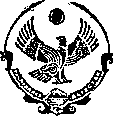 РЕСПУБЛИКА ДАГЕСТАНУПРАВЛЕНИЕ ОБРАЗОВАНИЕМАДМИНИСТРАЦИИ ГО «ГОРОД КАСПИЙСК»МУНИЦИПАЛЬНОЕ БЮДЖЕТНОЕ ОБЩЕОБРАЗОВАТЕЛЬНОЕ УЧРЕЖДЕНИЕ  «СРЕДНЯЯ ОБЩЕОБРАЗОВАТЕЛЬНАЯ ШКОЛА №9  г. Каспийска имени Героев России - пограничников»г. Каспийск, ул. Буйнакского 100 А			shkola9kasp@mail.ru     			  Тел.  5-30-81Дополнительное образование в МБОУ «СОШ № 9»на 2020-2021г.Кружковая работаДиректор  МБОУ «СОШ №9»                         С.Р.Гаджиев№Творческое объединениеКол-во часовФИО   педагогаВремя проведения занятий Дни недели№ кабинета Кружок«Занимательная химия»0,25(4,5ч.)Курбанова Анжелика Маратовна13:10 – 14:30ПонедельникЧетверг№ 59Кружок «Мир музыки»0,25(4,5ч.)Керимов Алимурад Шарапудинович12:20 – 13:50ВторникЧетверг№53Кружок «Умелые ручки»0,25(4,5ч.)Абдулазизова Самера Абдулаевна14:00 – 15:3010:00 – 11:30ВторникПятница № 32Кружок хореографии«Танцы Кавказа»0,5(9ч.)Джамукова Айисханум Пахрудиновна14.00 – 15.0011.00 – 13.0011.00 – 13.0014.00 – 16.0014.00 – 16.00ПонедельникВторникСредаЧетвергПятница Актовый залКружок «Россия  Родина моя»0,25(4,5ч.)Гаджиева Зарема Мусаевна14:00 – 15:3010:00 – 11:30Четверг Суббота №63